YORKSHIRE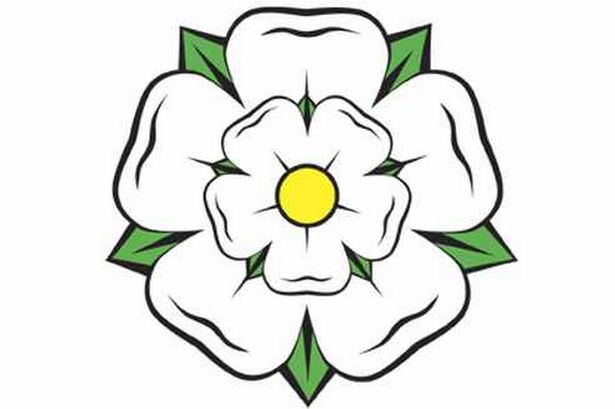 Famous things about YorkshireYorkshire Pudding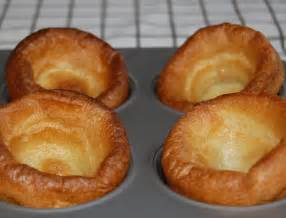 Yorkshire terrier 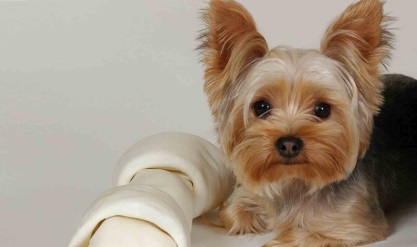 Yorkshire roseYorkshire teaYorkshire cricket clubYorkshire accentYorkshire Dales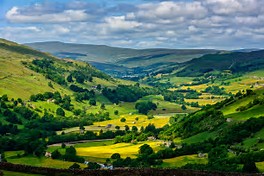 